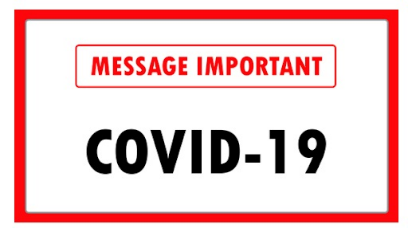 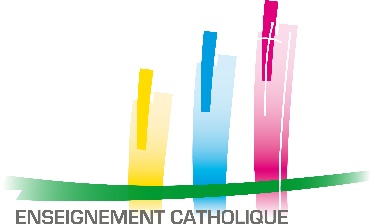 PROTOCOLE D’ACCUEIL DANS LES ECOLESDE LA CLE DE LA MEELes établissements catholiques de la CLE de la Mée dont fait partie notre école ont décidé en lien avec la Direction Diocésaine, de rouvrir les écoles à compter du jeudi 14 mai. Les élèves accueillis le seront sur la base du volontariat des familles. Les familles dont les professions prioritaires figurent sur la liste du ministère ainsi que les enfants des personnels des écoles resteront prioritaires pour être accueillis et le seront eux dès le 11 mai (une attestation professionnelle pourra vous être demandée).Le lundi 11 et le mardi 12 mai sera un temps de pré-rentrée et de déménagement/aménagement car nous mettons en place tout ce qui est possible pour respecter le protocole sanitaire très strict du gouvernement (cliquez ici pour le consulter). Nous sommes aussi conscients que les règles du protocole peuvent être compliquées à mettre en place avec des enfants tout particulièrement en maternelle. C’est la raison pour laquelle les écoles de la CLE ont décidé de ne pas accueillir les PS-MS de maternelle avant le 25 mai sous réserve de conditions sanitaires sûres. L’école à partir du 14 mai sera différente de l’école d’avant confinement. En classe, les adultes présents feront le travail qu’ils vous envoient déjà par mail, ainsi les élèves présents ou à distance auront les mêmes apprentissages. La continuité pédagogique à distance se poursuivra. Nous allons orienter notre travail à l’école à la manière d’une étude dirigée. Les groupes d’élèves pourront ne pas être les groupes/classes et les enfants pourront être pris en charge par un autre enseignant ou personnel de l’école. L’utilisation de certains jeux et matériels seront interdits. Les modalités d’organisation des récréations seront également revues. L’accès aux locaux pour les familles sera interdit même en maternelle.Le cadre d’un établissement scolaire et le comportement de nos enfants sont à prendre en considération dans votre appréciation du risque de contamination. Le protocole nous lie donc par une obligation de moyens et non de résultat.Voici donc le calendrier de l’organisation :- le 4 mai : Diffusion de l’enquête 2 pour connaître vos intentions définitives quant à la présence de votre enfant pour la période du 14 au 29 mai. Retour pour le 5 mai au soir impérativement.- le 7 mai : Envoi à chaque famille qui aura répondu positivement à l’enquête 2, de la liste des groupes et des jours de présences des enfants ainsi qu’une circulaire « Foire Aux Questions ».- Fin mai : Envoi d’une 3ème enquête pour réévaluer les besoins d’accueil pour la fin de l’année scolaire et faire le bilan de la 1ère phase d’accueil.Ce calendrier reste bien entendu lié aux évolutions de la pandémie et des annonces gouvernementales.Merci de votre confiance,Prenez soin de vous tousLes chefs d’établissement de la CLE* de la MéeEcoles catholiques de Châteaubriant, Rougé, Erbray, St Julien de Vouvantes,Soudan, La Chapelle-Glain, Villepôt, Juigné-les-moutiers, St Aubin des Châteaux,Moisdon la Rivière, Issé, St Vincent des Landes.*CLE : Communauté Locale d’Etablissements (écoles catholiques du secteur géographique).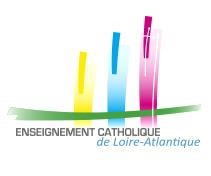 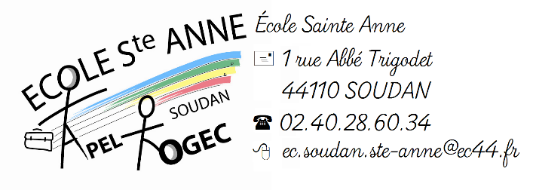 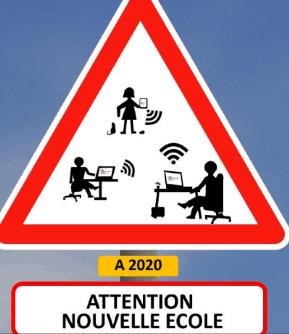 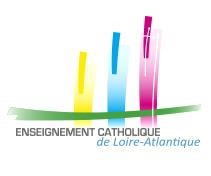 NOTE 5 : PLAN DE REPRISE ÉCOLE SAINTE ANNE SOUDAN Soudan, lundi 4 mai 2020  Ces dernières semaines, même si la gestion du travail scolaire à la maison reste compliquée, beaucoup d’entre vous nous ont fait  part de leur satisfaction quant à l’organisation que nous avons mise en place et le lien que nous avons su garder.  Nous sommes profondément touchées par ces remerciements et ces signes de confiance et de soutien. Ce sont autant d’encouragements qui nous donnent l’envie et la force de poursuivre avec foi et conviction notre mission d’éducation et d’enseignement. Nous sommes fières de pouvoir répondre ainsi à vos attentes dans ce contexte inédit. Nous voici maintenant à une nouvelle étape, celle de la reprise progressive de l’école. Vous avez le choix de remettre ou non votre enfant à l’école. Nous avons des consignes strictes et des injonctions sur le nombre d’élèves pouvant être accueillis. Merci de votre bienveillance : nous ferons ce que nous pourrons avec les moyens que nous avons sur place.  LE PROTOCOLE SANITAIRE STRICT EST PRIORITAIRE DANS NOS DECISIONSCe qui est certain, c’est que nous ne pourrons pas accueillir tous les enfants, tous les jours, dans notre établissement et que malgré notre engagement plein et entier, les mesures sanitaires seront très difficiles à respecter chez les plus jeunes. C’est la raison pour laquelle, l’ensemble des écoles catholiques de la CLE de la Mée n’accueillera pas les PS et les MS, avant le 25 mai, si les conditions le permettent à ce moment-là (enfants de personnels prioritaires mis à part).En premier lieu, prenez le temps de bien lire la circulaire puis dans un second temps de remplir l’enquête pour mardi 5 mai au soir. Merci encore de votre compréhension ! Mesures sanitaires  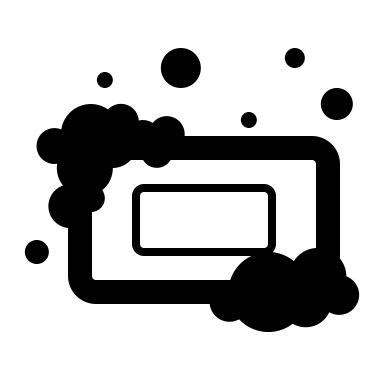 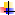 Les parents sont invités à prendre la température de leur enfant avant le départ pour l’école. En cas de symptômes ou de fièvre (37,8°C), l’enfant ne devra pas s’y rendre. Un protocole sanitaire a été rédigé nationalement et il est à respecter scrupuleusement par les jeunes et les adultes présents à l’école. Vous le trouverez sur le site de l’Éducation Nationale ou du ministère de la santé.  Nous avons déjà prévu en amont tous les équipements nécessaires à cette reprise. (masques adultes, savon, gel hydroalcoolique, produits nettoyants et désinfectants, matériel spécifique…) Le salle d’étude et la classe de PS-MS (dans un 1er temps) seront interdites d’accès. Les enfants auront leur espace de travail limité, distancié d’un mètre. Le matériel commun ne sera plus accessible dans les étagères (bibliothèques, coins jeux etc…). Le cadre d’un établissement scolaire et le comportement des jeunes de cet âge sont à prendre en considération dans votre appréciation du risque de contamination. Le protocole nous lie donc par une obligation de moyens et non de résultat.  Il est très difficile de faire respecter les gestes barrières aux enfants de maternelle et d’élémentaire sur une journée complète de classe. Nous ferons de notre mieux, mais je ne peux pas garantir qu’un adulte soit derrière chaque enfant toute la journée.  En cas de problème sanitaire, d’arrêt maladie d’un enseignant, d’un membre du personnel ou d’un enfant, je me réserve le droit de fermer l’établissement ou l’accueil d’une ou plusieurs classes.  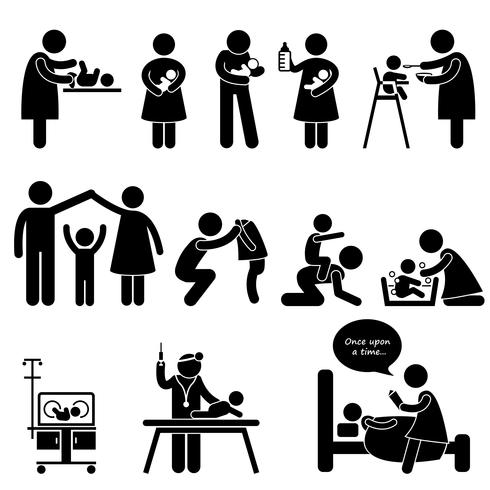  Enfants accueillis à l’école  Organisation générale compte tenu de la configuration des locaux (4m² par enfant présent en classe) : 10 élèves maximum par classe. Les horaires de l’école restent les mêmes mais les entrées et sorties seront échelonnées en fonction des classes (pour éviter d’être trop nombreux au portail au même moment).Selon l’enquête, vous serez prévenus jeudi 7 mai pour connaître le planning de votre enfant ou de votre fratrie. (Nous ferons notre possible pour regrouper les fratries sur les mêmes jours d’école mais nous ne pourrons peut-être pas satisfaire tout le monde.) Les enfants accueillis prioritairement : Priorité 1 : (liste du gouvernement en cliquant ici)Priorité 2Les enfants des personnels des écoles- enseignants et AESH (aide humaine)- personnels de service (ASEM…)Priorité 3Les enfants à besoins éducatifs particuliers :- élèves en grandes difficultés ou décrocheurs- élèves de GS, CP, CM2- les fratriesPuis, tous les autres enfants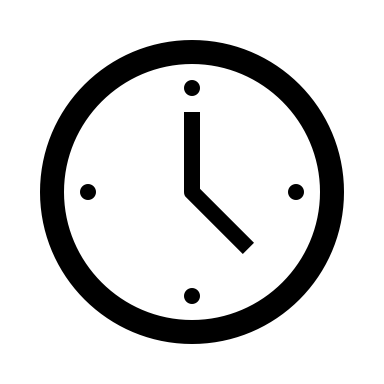  Réouverture de l’école  ELEMENTAIREA partir du jeudi 14 mai : réouverture de l’école pour les classes du CP au CM2 MATERNELLE A partir du jeudi 14 mai : réouverture pour les GSA partir du lundi 25 mai : réouverture de l’école pour classes de PS-MS, en fonction des conditions. Nous maintenons un accueil pour les enfants de PS et MS des personnels prioritaires au sein de l’école. Nous avons fait ce choix, en CLE (Communauté Locale d’Etablissements), de décaler la rentrée des maternelles, car le protocole sanitaire nous oblige à des adaptations. Nous ne souhaitons donc accueillir nos plus jeunes élèves que lorsque nous serons prêtes et que les conditions d’accueil respecteront bien le protocole très strict. Nous maintenons un accueil pour les enfants des personnels prioritaires, mais cette fois-ci au sein de l’école, dès le lundi 11 mai (besoin à préciser dans l’enquête impérativement).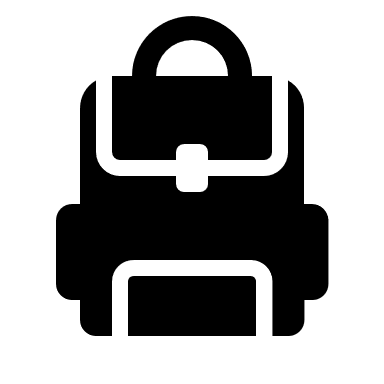  Organisation de l’espace  L’accueil des élèves se fera en classe et non dans la cour de récréation.Les enfants devront se laver les mains : en arrivant en garderie, en classe, après la récré, avant et après être allés aux toilettes, avant et après manger, après s'être mouché, avant de quitter l'école... En conclusion, tout le temps !Ils peuvent arriver avec des masques selon la volonté des familles (sauf les maternelles pour qui le masque est proscrit). L’école n’en fournira pas. Cependant, nous ne pourrons être tenues responsables si votre enfant ne le supporte pas toute la journée.Les récréations seront séparées (une classe par cour) et les enfants devront, là aussi, respecter les gestes barrières et ne pourront pas utiliser le matériel de cour (ballons, cordes, balles de tennis de table…) et ne pourront pas, non plus, jouer à des jeux de contacts (loups…) En classe : Les élèves du primaire reviendront avec tout leur matériel individuel pour des raisons sanitaires et aucun prêt de matériel ne sera possible entre enfants pour ces mêmes raisons.  Les Maternelles reviendront avec leurs cahiers et duvets (pour ceux qui n’auront pas d’autre choix que de faire la sieste à l’école), des crayons de couleur et feutre, une ardoise, un chiffon et un crayon velleda. Ils devront également venir avec une boite à chaussures marquée au nom de l’enfant pour que l’on puisse leur donner du matériel individuel.Pour les GS, il n’y aura plus de temps de repos sur couchette. Il est donc inutile de ramener le drap rendu avant le confinement.  Les salles vont être réaménagées.Les déplacements seront au maximum limités.Les salles seront aérées plusieurs fois par jour.Les manteaux seront déposés sur le dossier de la chaise de l’enfant et le cartable restera à côté de lui (y compris pour les maternelles).Dans un premier temps, aucun adulte (mis à part le personnel) ne pourra entrer dans l’établissement : vous devrez déposer vos enfants au portail (pour les maternelles : à la porte qui se trouve complètement à droite). Même chose pour le soir après la garderie, les parents attendront leurs enfants au portail. 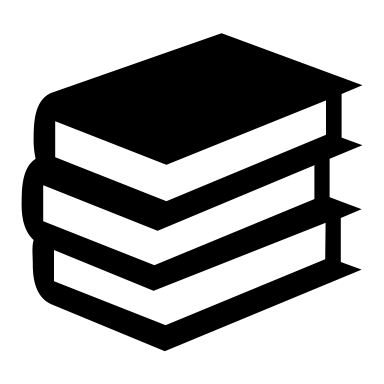  Nos priorités pédagogiques  L’école va donc devoir se réorganiser durant cette période. Nous allons orienter notre travail comme une étude dirigée, un accueil éducatif. Le travail en classe à l’école sera donc le même que celui proposé aux élèves qui resteront chez eux. Des RDV exceptionnels seront proposés aux enfants qui travailleront à distance pour récupérer des photocopies à l’école (uniquement si vous n’avez la possibilité d’imprimer).Les enfants viennent à l’école faire le travail qu’ils doivent faire à la maison.Les enseignantes seront donc moins disponibles au quotidien par mail, car elles seront en classe :Pour les classes de la PS au CE2, le télétravail ne passera plus que par Educartable. Pour les CM, le travail proposé ne se fera plus que par le biais du blog. Il n’y aura plus de doublon envoyé par mail. Vous pourrez toujours communiquer avec les enseignantes par l’intermédiaire d’Educartable ou du Forum (discussions générales ou privées du blog). Les boites mails professionnelles ne seront plus utilisées, ni systématiquement consultées. En fonction du nombre d’enfants à accueillir, si les groupes dépassent 10 élèves, il faudra probablement faire 2 ou 3 groupes par classe et fonctionner en alternance tous les deux jours. Ce fonctionnement semble être le dispositif le plus judicieux car il permet d'accueillir les élèves petit à petit sur l’école et de les familiariser en tout petit effectif aux nouvelles modalités de vivre ensemble (hors enfants de personnels prioritaires qui seront accueillis les 4 jours).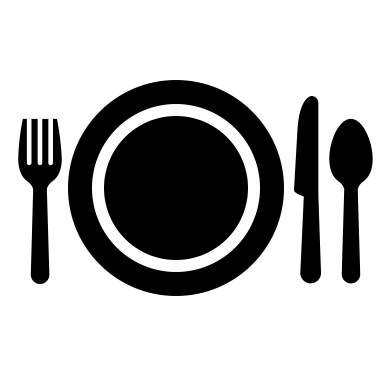  Restauration  La restauration municipale ne reprendra pas pour le moment. Aussi, si les conditions sanitaires sont respectées, lorsque votre enfant viendra à l’école, il devra apporter un panier repas prévu par vos soins et contenu dans un sac isotherme avec un pain de glace.  Les enfants mangeront à l’école dans leur cour respective. Les distances seront respectées. La surveillance méridienne sera assurée par le personnel de la mairie.Lorsque vous aurez le planning de présence de vos enfants, vous devrez inscrire votre enfant ou votre fratrie pour que nous puissions nous organiser, à l’adresse mail de l’école (objet : cantine).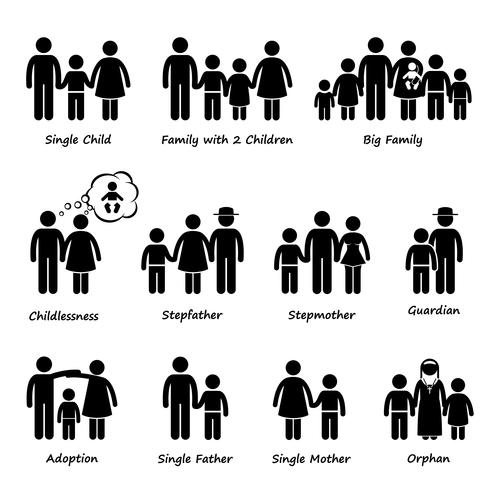  Périscolaire  La capacité d’accueil va être très réduite. Les horaires restent les mêmes que d’habitude.  Exceptionnellement, il vous sera demandé d’inscrire votre enfant ou votre fratrie pour que nous puissions nous organiser, à l’adresse mail de l’école (objet : périscolaire).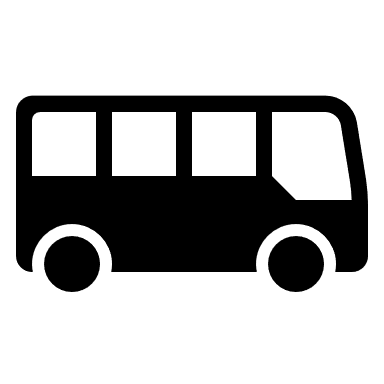  Transports scolaires  A priori, le transport scolaire reprendrait dès la semaine prochaine. Le port de masque n’étant pas obligatoire pour le primaire, le transporteur n’en fournira pas pour les trajets.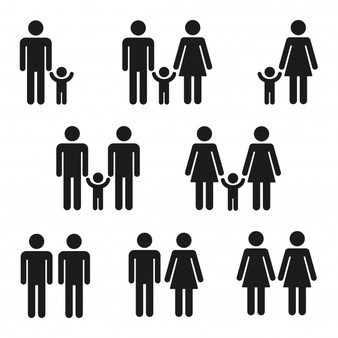  Déconfinement  Le confinement a peut-être « laissé des marques » aussi bien sur les adultes que sur les enfants. Avant tout, discutez avec vos enfants car, tout comme nous, adultes, ils peuvent éprouver des angoisses (exprimées ou non) envers ce déconfinement : la peur de ne pas être au niveau attendu par l’école, un rythme ordinaire à reprendre et une difficulté à se réadapter,la peur de se séparer de vous,sans oublier, un vécu de deuil compliqué pour ceux qui ont perdu un être proche.Voici les conseils que je peux vous apporter :Ayez un discours rassurant, en partant du principe que chacun a fait ce qu’il a pu dans les conditions qui étaient les siennes, que les notions vont être reprises à la prochaine rentrée de septembre, qu’un accompagnement sera proposé à ceux qui en auront besoin… Echangez si besoin avec eux sur la « séparation » qui suit le confinement. Elle peut être compliquée aussi bien pour les enfants que pour les parents 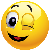 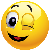 Nous restons à votre disposition si vous souhaitez un RDV (enseignant/parent) téléphonique de préférence, pour accueillir votre ressenti, pour effectuer un bilan de la période écoulée. 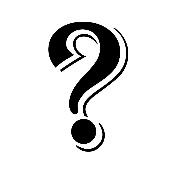 Pour terminer… Nous avons encore beaucoup de travail avant cette réouverture de l’école, nous reviendrons donc vers vous pour vous donner davantage de précisions dès que nous serons en mesure de le faire. Vous recevrez jeudi une Foire Aux Questions alimentée par vos propres questions si vous en avez (merci de privilégier le mail !)Nous vous remercions sincèrement pour votre investissement et votre soutien qui ont permis une continuité pédagogique en cette période de crise inédite. Il est essentiel pour nous de garder un lien avec vous et vos enfants et de partager cette expérience où chacun d’entre nous a, par la force des choses, appris quelque chose. Chacun fait ce qu’il peut dans les conditions qui sont les siennes. Les notions travaillées depuis le début du confinement seront reprises à la rentrée 2020.Nous félicitons également nos chers élèves qui doivent s’adapter, eux aussi, trouver la motivation nécessaire pour travailler dans des conditions inhabituelles et déstabilisantes et faire face un manque social (les copains et copines manquent forcément et les maitresses aussi bien sûr      ) 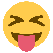 Prenez soin de vous tous. Laëtitia BOUDETCheffe d’établissementPour toute l’équipe éducative.APRES LECTURE DU PROTOCOLE CI-DESSUSMERCI DE REMPLIR L’ENQUÊTE POUR MARDI SOIREN CLIQUANT ICI.   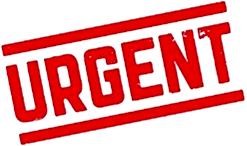 Cette enquête est essentielle pour nous organiser le plus rapidement possible et de manière sereine. Je me dois d’être directive pour le bon déroulement de cette reprise particulière : les enfants des familles qui ne répondront pas à l’enquête, ne pourront pas être comptabilisés dans les effectifs. 